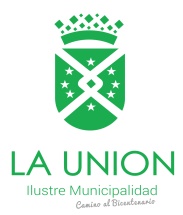                     Fecha de Ingreso de la SolicitudSOLICITUD DE USO SALON CONSISTORIAL Y SALA DE EXPOSICIONES Nombre de la Institución u organización:………………………………………..................................................Yo……………………………………………………………………………………..RUT:…………………….Domiciliado en:…………………………………………………………………Comuna:…………………….....Teléfono de contacto:………………………………Correo Electrónico:………………………………………...Solicito a Usted Tenga a bien autorizar el uso de:         Salón Consistorial                                 Sala de Exposiciones            Para realizar la actividad denominada:………………………………………………………………………........Que consiste en:…………………………………………………………...............................................................…………………………………………………………………………………………………………………….…………………………………………………………………………………………………………………….Cantidad de personas asistentes: ………………………………………………………………………………Día:………………………………………………………………………………………………………………..Hora de inicio:……………………………Hora de término:…………………………………………Firma de la persona responsable: ………………………………...........(Uso Exclusivo I. Municipalidad de La Unión)RESOLUCIÓN       SE AUTORIZA.MONTO A PAGAR:……………………………………EXENTO DE PAGO:………………………………CODIGO       509 Uso del Salón Consistorial, diario 200% U.T.M      510 Uso del Salón Consistorial, por medio día 100% U.T.M      511 Uso del Sala Exposiciones, diario 100% U.T.M      512 Uso del Sala Exposiciones, por medio día 50% U.T.M       SE RECHAZA, la petición, por el siguiente motivo:………………………………………………………………………………………………………………….....…………………………………………………………………………………………………………………….                  Secretaria Municipal 			                                          Alcalde